TOROS ÜNİVERSİTESİ SAĞLIK BİLİMLERİ YÜKSEKOKULU SAĞLIK YÖNETİMİ BÖLÜMÜ 2. SINIF 2019- 2020 EĞİTİM ÖĞRETİM YILI BAHAR YARIYILI HAFTALIK DERS PROGRAMI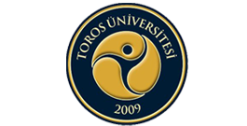         GünPazartesiSalıSalıÇarşambaPerşembeCuma08.10-09.1009.10-10.00Der. Kodu: İNG202Der. Adı   : Yabancı Dil (İngilizce) IVDerslik: B106Okt. Ebru GüvençDer. Kodu: İNG202Der. Adı   : Yabancı Dil (İngilizce) IVDerslik: B106Okt. Ebru GüvençDer. Kodu: SKY 202Der. Adı: Kamu MaliyesiDerslik: B106Dr.öğr.üyesi Gökçe Manav Der. Kodu:SKY 210Der. Adı:İdare Hukuku BilgisiDerslik: B102Dr.öğr.üyesi Özlem Köroğlu10.10-11.00Der. Kodu: SKY 208Der. Adı  : SağlıkKurumlar.ÜretimYönetimiDerslik: B107DR.öğr.üyesi Aydan KayseriliDer. Kodu: İNG202Der. Adı   : Yabancı Dil (İngilizce) IVDerslik: B106Okt. Ebru Güvenç Der. Kodu: İNG202Der. Adı   : Yabancı Dil (İngilizce) IVDerslik: B106Okt. Ebru Güvenç  Der. Kodu:SKY 204Der. Adı:EpidemiyolojiDerslik: B102DR.Öğr.Üyesi Aydan KayseriDer. Kodu: SKY 202Der. Adı: Kamu MaliyesiDerslik: B106Dr.öğr.üyesi Gökçe ManavDer. Kodu:SKY 210Der. Adı:İdare Hukuku BilgisiDerslik: B102 Dr.öğr.üyesi Özlem Köroğlu11.10-12.00Der. Kodu: SKY 208Der. Adı  : SağlıkKurumlar.ÜretimYönetimiDerslik: B107Dr.öğr.üyesi Aydan KayseriDer. Kodu:SKY 204Der. Adı:EpidemiyolojiDerslik: B102DR.öğr.üyesi.Aydan KayseiliDer. Kodu: SKY 202Der. Adı: Kamu MaliyesiDerslik: B106Dr.öğr.üyesiGökçe ManavÖĞLE TATİLİÖĞLE TATİLİÖĞLE TATİLİÖĞLE TATİLİÖĞLE TATİLİÖĞLE TATİLİÖĞLE TATİLİ13.10-14.00 Der. Kodu: SKY 222Der. Adı  : SağlıkveHastaneBilgiSistemleriDerslik: B106Dr.öğr.üyesi Metin Ocak Der. Kodu: SKY 212Der. Adı   : Hastane ve Örgüt Yönetimi IDerslik: B102Dr.öğr.Üyesi Azade Gargarigiller   Der.Kodu: SKY 218Der. Adı: Genel Muhasebe IIDerslik: B106Dr.öğr.üyesi Didem DemirDer. Kodu:SKY 220Der. Adı:Halkla İlişkilerDerslik: B106Dr.öğr.üyesi Özlem Köroğlu 14.10-15.00Der. Kodu: SKY 222Der. Adı  : SağlıkveHastaneBilgiSistemleriDerslik: B106Dr.öğr.üyesi Metin Ocak Der. Kodu: SKY 212Der. Adı   : Hastane ve Örgüt Yönetimi IDerslik: B102Dr.öğr.Üyesi Azade Gargarigiller  Der. Kodu: SKY 218Der. Adı: Genel Muhasebe IIDerslik: B106Dr.öğr.üyesi Didem DemirDer. Kodu:SKY 220Der. Adı:Halkla İlişkilerDerslik: B106 Dr.öğr.üyesi Özlem Köroğlu 15.10-16.00Der. Kodu: SKY 222Der. Adı  : SağlıkveHastaneBilgiSistemleriDerslik: B106Dr.öğr.üyesi Metin Ocak Der. Kodu: SKY 212Der. Adı   : Hastane ve Örgüt Yönetimi IDerslik: B102Dr.öğr.Üyesi Azade Gargarigiller  Der. Kodu: SKY 218Der. Adı: Genel Muhasebe IIDerslik: B106Dr.öğr.üyesi Didem Demir16.10-17.00